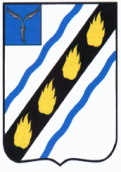 ЗОЛОТОСТЕПСКОЕ МУНИЦИПАЛЬНОЕ ОБРАЗОВАНИЕСОВЕТСКОГО МУНИЦИПАЛЬНОГО РАЙОНАСАРАТОВСКОЙ ОБЛАСТИСОВЕТ ДЕПУТАТОВ(второго созыва)РЕШЕНИЕОт 30.03.2011 г. № 137с.АлександровкаОб утверждении перечня имущества, передаваемого в собственность поселенияНа основании Федерального закона от 06.10.2003 г. № 131-ФЗ «Об общих принципах организации местного самоуправления в Российской Федерации», Федерального закона от 31.12.2005 г. № 199-ФЗ «О внесении изменений в отдельные законодательные акты Российской Федерации в связи с совершенствованием разграничения полномочий», закона Саратовской области от 26.03.2009 г. № 22-ЗСО «О некоторых вопросах разграничения имущества между муниципальными образованиями области», руководствуясь Уставом Золотостепского муниципального образования, Совет депутатов Золотостепского муниципального образования РЕШИЛ:1. Утвердить перечень муниципального имущества, передаваемого из собственности Советского муниципального района в собственность Золотостепского муниципального образования согласно Приложения;2. Направить данное решение в Муниципальное Собрание Советского муниципального района;3. Решение вступает в силу со дня подписания и подлежит официальному обнародованию в установленном порядке.Глава Золотостепскогомуниципального образования: 		О.В.ГизунПриложение  к решению Советадепутатов Золотостепскогомуниципального образованияот 30.03.2011 г. № 137Перечень имущества, передаваемого из собственности Советского муниципального района в собственность Золотостепского муниципального образованияВерно:Секретарь Совета депутатов: 			Е.Е.Янеева Полное наименование организацииАдрес, местонахождение организации, ИНННаименование имуществаАдрес, местонахождение имуществаИндивидуализирующие характеристики имущества12345Административное зданиеСаратовская область, Советский район, с.Александровка, ул.Юбилейная, д.2Реестровый номер 2557Площадь 821,9 кв.мГод постройки 1985Нежилое здание, литер Ааа1Саратовская область, Советский район, с.Золотая Степь, ул.Советская, д.2бРеестровый номер 2675Площадь 576,7 кв.мГод постройки 1959